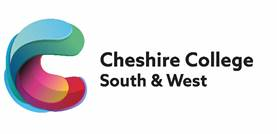 Lecturer of ESOLJob DescriptionMain Purpose of Job:To provide innovative and engaging teaching, learning, assessment to ensure provision:meets the needs of learners, employers and other stakeholders.is of the highest possible quality in terms of learner outcomes and learner/employer satisfaction.is effective, efficient and provide excellent value for money. reflects the vision, mission, aims and values of the College.is innovative, developmental and sector leading.promotes a culture of excellence and equality.Key Duties and Responsibilities:Teach effectively on a range of programmes across the Colleges curriculum, which may include timetabled lessons, cover, delivery of modules or bespoke provision. Thoroughly prepare suitable teaching, learning and assessment materials for a range of courses/classes and make use of a variety and appropriate learning and teaching methods.Thoroughly prepare flexible teaching, learning and assessment materials; develop and maintain the curriculum area’s Virtual Learning Environment (VLE) and incorporate the use of digital technologies/ILT to enhance learning experiences.Have available an up-to-date syllabus and scheme of work (showing methods of delivery and embedded cross-cutting themes) for each course/class taught and to lodge a copy of this information with the appropriate Assistant Director by the start of the course.Complete promptly and accurately all class records including the register of attendance and tracking of learner progress against targets.Report any variations to the agreed class timetable to the appropriate Assistant Director of Faculty and obtain permission for any long term or planned changes.Keep records as required of all learner assessed work and report progress or otherwise at appropriate meetings.Contribute fully to College and Directorate teams including sharing best practice and being involved in developing the curriculum.Attend as required parents’ evenings, College open events and other promotional events organised by the College.Follow all agreed Quality Assurance and Risk Management Systems operating in the College and contribute generally to the establishment and development of a quality provision/service.Teach, relevant to subject specialism, up to contracted hours.Undertake the normal administrative duties required of lecturers including assistance with admissions (including interviews at welcome evenings for prospective learners), enrolment, induction and providing management information as required.Participate in the Course and Departmental Self-Assessment Reporting process.Generic Duties and Responsibilities:Promote a culture of innovation, excellence and equality.Reflect the vision, mission and values of the College.Manage all delegated resources and budgets flexibly and efficiently in accordance with allocation.Contribute to the development of and ensure compliance with all College policies, procedures and agreements.To actively contribute to the risk management of the College.To positively promote and implement the Colleges’ strategies on equality, diversity, safeguarding.Undertake appropriate staff development activities that support personal development and the changing needs of the College and its environment.Be aware of, and responsive to, the changing nature of the College and adopt a flexible and proactive approach to work.Undertake such other duties as may reasonably be required commensurate with this grade, at the initial agreed place of work or at other locations in the College catchment area.This Job Description is current as the date shown.  In consultation with the post-holder, it is liable to variation to reflect changes in the job.Lecturer of ESOL Person SpecificationUpdate: August 2022Area:Faculty of Services, Engineering and ConstructionSalary:£25,808 - £38,936 (pro rata per annum)Hours of Work (Full-time/Part-time):29.6Line Manager:Assistant Director – Public Services, Sport, ESOL, Travel & TourismResponsibility for:Teaching on a range of ESOL courses and qualifications;:Undertaking other duties including tutorial support and associated administrative tasks;:Promoting and safeguarding the welfare of children and young persons in line with College policies; and:The marketing and promotion of the provision to employers and stakeholders.Assessment MethodAssessment MethodAssessment MethodAssessment MethodAssessment MethodAssessment MethodAssessment MethodAssessment Method*Test = Skills Test/Knowledge Test/Micro Teach/Presentation  *Test = Skills Test/Knowledge Test/Micro Teach/Presentation  Application FormApplication Form*TestInterviewPsychometric TestingPsychometric TestingQualification CertificatesReferencesEducation and QualificationsEducation and QualificationsEducation and QualificationsEducation and QualificationsEducation and QualificationsEducation and QualificationsEducation and QualificationsEducation and QualificationsEducation and QualificationsEducation and QualificationsEssentialEssentialDegree (or equivalent) in a relevant disciplineDegree (or equivalent) in a relevant disciplineüüüTeacher trained (PGCE, DTLLS or Cert Ed) or commitment to work towards Teacher trained (PGCE, DTLLS or Cert Ed) or commitment to work towards üüüPossess a qualification in the delivery of ESOL e.g., Level 4 Certificate for ESOL Subject Specialist (or currently studying)Possess a qualification in the delivery of ESOL e.g., Level 4 Certificate for ESOL Subject Specialist (or currently studying)üüüGCSE Grade C (4/5) in English and Maths GCSE Grade C (4/5) in English and Maths üüüSkills and ExperienceSkills and ExperienceSkills and ExperienceSkills and ExperienceSkills and ExperienceSkills and ExperienceSkills and ExperienceSkills and ExperienceSkills and ExperienceSkills and ExperienceEssential Essential Ability to teach and develop ESOL programmesAbility to teach and develop ESOL programmesüüüüProven experience of teaching learners of varied ages, backgrounds and abilitiesProven experience of teaching learners of varied ages, backgrounds and abilitiesüüüDesirableDesirableBe an outstanding practitioner of ILTBe an outstanding practitioner of ILTüüüüüHave good working knowledge of recent curriculum developments at post-16Have good working knowledge of recent curriculum developments at post-16üüüüHave the ability to speak Polish (or willingness to learn)Have the ability to speak Polish (or willingness to learn)üüüüBe familiar with current developments in education and trainingBe familiar with current developments in education and trainingüüüHave an awareness and understanding of equality and diversity matters in the workplace and the communityHave an awareness and understanding of equality and diversity matters in the workplace and the communityüüüBe able to contribute to the ESOL curriculum developmentBe able to contribute to the ESOL curriculum developmentüüHave excellent organisational skills, ability to prioritise and work effectively under pressureHave excellent organisational skills, ability to prioritise and work effectively under pressureüüFlexible approach to workingFlexible approach to workingüüAssessment MethodAssessment MethodAssessment MethodAssessment MethodAssessment MethodAssessment MethodAssessment MethodAssessment Method*Test = Skills Test/Knowledge Test/Micro Teach/Presentation  *Test = Skills Test/Knowledge Test/Micro Teach/Presentation  Application FormApplication Form*TestInterviewPsychometric TestingPsychometric TestingQualification CertificatesReferencesPersonal AttributesPersonal AttributesPersonal AttributesPersonal AttributesPersonal AttributesPersonal AttributesPersonal AttributesPersonal AttributesPersonal AttributesPersonal AttributesEssentialEssentialEssentialEssentialEssentialEssentialEssentialEssentialEssentialEssentialEssentialDemonstrate knowledge of and commitment to quality of opportunity and treatment for all members of the College community Demonstrate knowledge of and commitment to quality of opportunity and treatment for all members of the College community üüCommitment to on-going professional developmentCommitment to on-going professional developmentüüüAn understanding of their responsibilities relating to the safeguarding of young people and vulnerable adultsAn understanding of their responsibilities relating to the safeguarding of young people and vulnerable adultsüOther requirements for employmentEssentialEnhanced DBS check